Ankomst	:            Torsdag  ml.12-14Hjemrejse	:            Søndag   ml.15-16Pris	:            Kr.2150,- Bank reg. 6300 – 2007586 betaling ved tilmelding.Denne lejr er kun for øvede ryttere – der skal kunne rides stabilt i alle gangarter. Denne lejr henvender sig til teenagepiger, der gerne vil træne med henblik på at ride stævner senere på sæsonen eller allerede har prøvet at startet stævner.Medbring din egen hest (evt. leje af pony-aftal med Pia). Der undervises i dressur,springning og terrænspringning v/ Dorthe Nielsen.Om aftenen hygges med heste,bål,film og  konkurrencer.Medbring	: Telt, skiftetøj, sovepose, underlag, ekstra tæppe, toiletgrej, ridetøj,                      lygte, papir og blyant, lille rygsæk og drikkedunk + lommepenge.Til hesten:   Foder+hø, 2 spande og en svamp.Hesten skal være vaccineret.Dorthe Nielsen fortæller om sig selv:Jeg har selv 2 rideheste på en lille landejendom i nordsjælland. Jeg har redet hele mit liv og  har deltaget i millitary på internationalt plan. Det bliver nogle hyggelige og lærerige dage for os alle.Skævinge Ponyrideskole      Markebækvej 1, 3320 Skævinge      info@partypony.dk      (+45) 2181 8600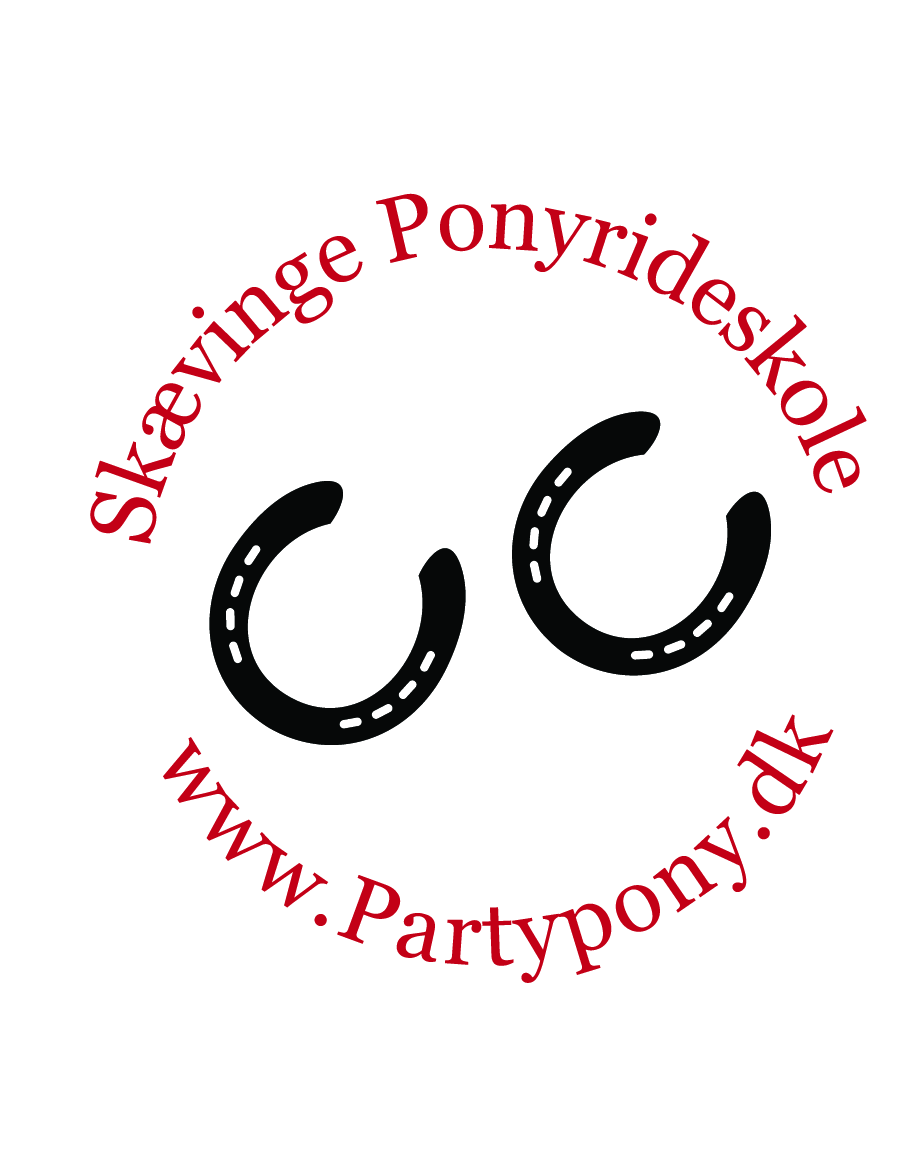 Tilmeldings blanket uge 32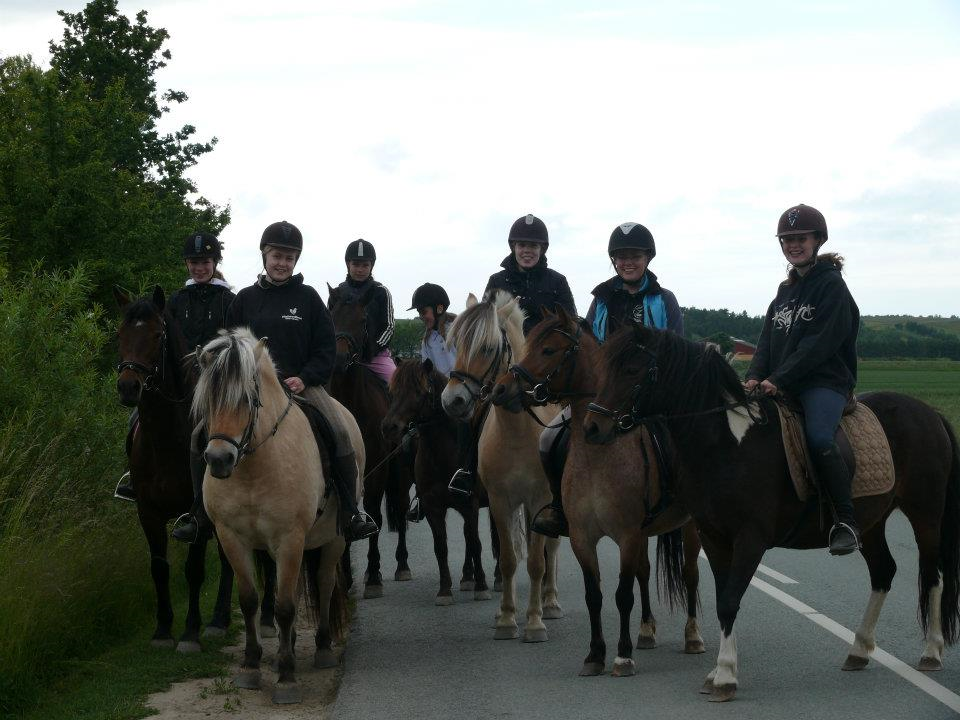 Navn:____________________________	Telefon nr.:______________________Adresse:__________________________	Alder:____________________________	Har redet i:_________ år	Hestens navn:Bemærkning:______________________________________________________________Forældre underskrift:____________________________		Tilmelding og betaling senest 1 juni.  Husk  navn+uge på betaling.	
Kontakt: Skævinge Ponyrideskole, Markebækvej 1, 3320 Skævinge  tlf. 2181 8600
Betaling: Handelsbanken reg. nr. 6300 konto nr. 2007586
